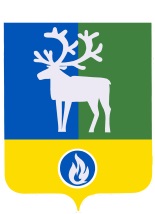 СЕЛЬСКОЕ ПОСЕЛЕНИЕ ПОЛНОВАТБЕЛОЯРСКИЙ РАЙОНХАНТЫ-МАНСИЙСКИЙ АВТОНОМНЫЙ ОКРУГ – ЮГРААДМИНИСТРАЦИЯ СЕЛЬСКОГО ПОСЕЛЕНИЯ ПОЛНОВАТПОСТАНОВЛЕНИЕот 5 августа 2019 года	          № 61Об организации выпаса скота на территории сельского поселения ПолноватВ целях обеспечения сохранности зеленых насаждений в муниципальном образовании сельское поселение Полноват, поддержания санитарного и эстетического вида поселения, обеспечения безопасного движения автотранспорта, обеспечения сохранности скота,  в соответствии с  Федеральным законом от 6 октября 2003 года № 131-ФЗ «Об общих принципах организации местного самоуправления в Российской Федерации", Федеральным законом от 30 марта 1999 года № 52-ФЗ «О санитарно-эпидемиологическом благополучии населения», ст. 28 Закона Ханты-Мансийского автономного округа - Югры от 11 июня 2010 года № 102-0З «Об административных правонарушениях», решением Совета депутатов сельского поселения Полноват от 10 июня 2015 года № 32 «Об утверждении Правил по содержанию, благоустройству, озеленению и эстетическому состоянию территории сельского поселения Полноват»:1. Определить следующие обязанности владельцев крупного рогатого скота, свиней, лошадей:1.1. Владельцы крупного рогатого скота, свиней, лошадей, должны содержать скот в границах территории, отведённой для ведения домашнего хозяйства (усадьба, двор), в соответствии  с санитарными нормами.1.2. Выпас скота производить в специально отведённых местах,  лично или нанимать для надзора рабочих – пастухов. Обязанности организации выпаса, наём пастуха лежат на владельцах скота.2.   Запрещается  выпас скота вне установленных настоящим постановлением мест.3. Владелец, допустивший неорганизованный выпас скота, подвергается  административному взысканию за нарушение правил благоустройства, озеленения и  эстетического состояния территории сельского поселения Полноват, а также возмещает  ущерб, нанесённый зелёным насаждениям, и иной ущерб сельскому поселению и  третьим лицам в соответствии с действующим законодательством.4. Установить специально установленные места для выпаса скота в границах,  поселения согласно приложению 1. 5. Опубликовать настоящее постановление в бюллетене  «Официальный вестник сельского поселения Полноват». 6.   Настоящее постановление вступает в силу со дня его подписания.7. Контроль за выполнением постановления возложить на заместителя главы муниципального образования, заведующего сектором муниципального хозяйства         администрации сельского поселения Полноват, Уразова Е.У.Глава сельского поселения Полноват                                                                    Л.А. МакееваПРИЛОЖЕНИЕ 1к постановлению администрациисельского поселения Полноватот 5 августа 2019 года № 61СХЕМАрасположения земельных участков для выпаса скота на территории сельского поселения Полноват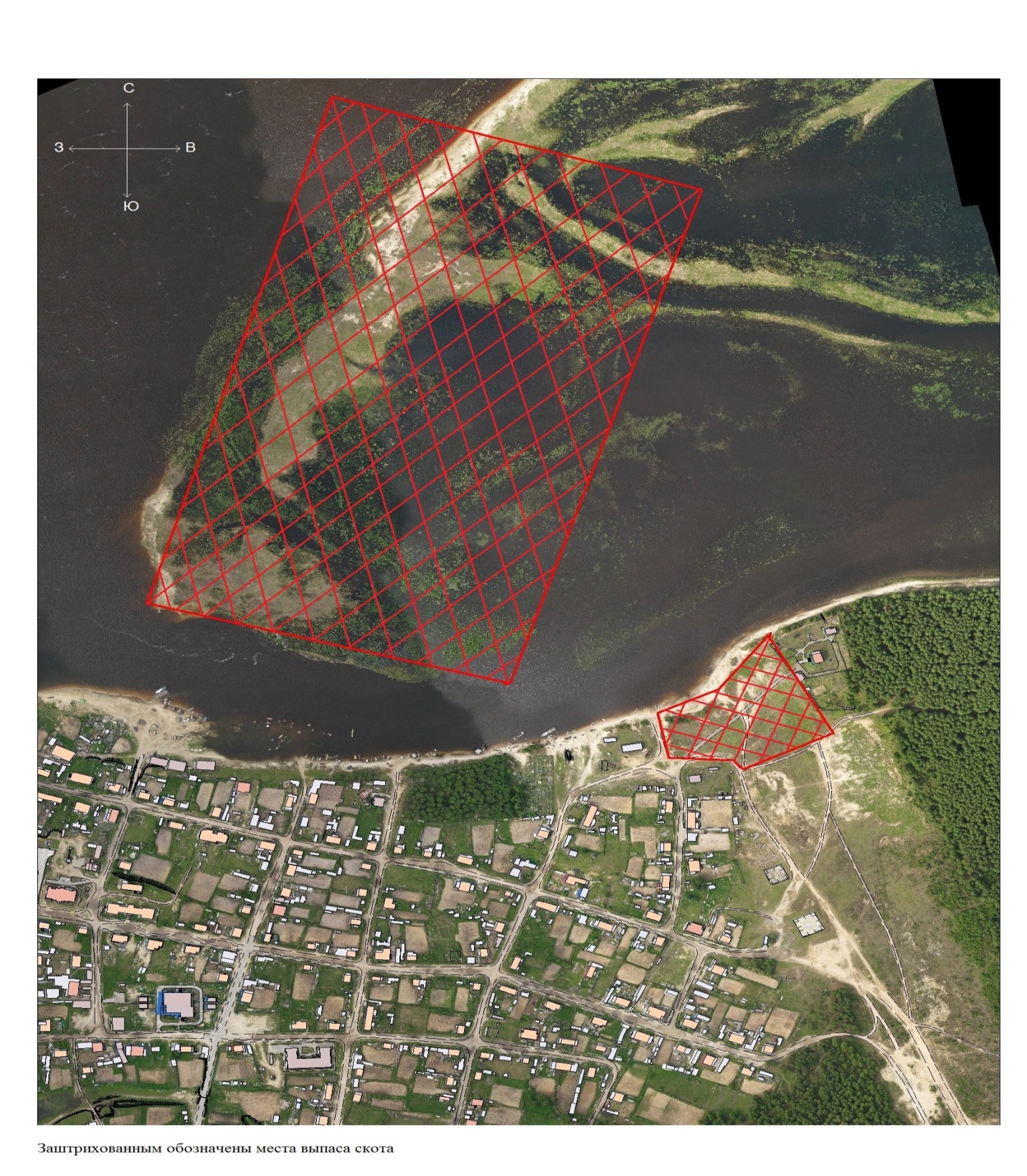 